Уважаемые избиратели Лазовского муниципального округа!Адресное информирование избирателей о выборах Президента Российской Федерации пройдет в Приморском крае с 17 февраля по 7 марта 2024 года.Члены участковых избирательных комиссий проведут поквартирный (подомовой) обход, расскажут избирателям о датах, времени, местах и формах голосования на выборах Президента Российской Федерации, а также смогут собрать информацию об избирателях, не имеющих возможности самостоятельно прибыть на избирательный участок и решивших проголосовать дома.Всем избирателям, участвующим в проекте «ИнформУИК»,  будут вручены:лифлеты (информационная листовка), содержащие информацию о сроках голосования, возможных формах и способах голосования (с QR-кодами для быстрого перехода), о времени работы, адресе избирательного участка, ссылки на информационные ресурсы ЦИК России и Избиркома Приморья (сайты, ТГ-каналы, телефоны горячей линии);информация о зарегистрированных кандидатах. С 15 января 2024 года члены участковых избирательных комиссий, участвующие в адресном информировании,  приступили к очно-дистанционному обучению.Проект ИнформУИК – это персональное адресное информирование избирателей методом поквартирного (подомового) обхода домохозяйств, входящих в состав избирательного участка, членами участковых избирательных комиссий с использованием мобильного приложения и формализованной анкеты.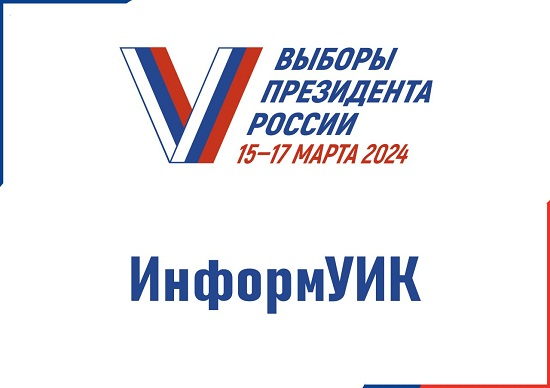 